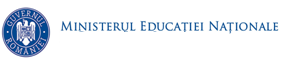 ȘCOALA PRIMARĂ PRICAZ                                                                                                                               
											Vizat director,                                                                                                                                                                                Prof.Furdui  CarmenPROGRAMUL ACTIVITǍŢILOR PENTRU SǍPTǍMÂNA“SĂ ȘTII MAI MULTE, SĂ FII MAI BUN !“21-25 mai 2018ȘCOALA  PRIMARĂ  PRICAZNr. crt.Denumirea activitățiiTipul activității/Mijloace de realizareObiectiveParticipanți/InvitațiResponsabili activitățiData/orele/locul desfășurăriiEvaluarea activității1.2.„De vorbă cu agentul de circulație”„Câinele-prietenul fidel al omului”Activitate practică în parteneriat cu elevii Școlii PrimarăPricaz,P.N. Spini,P.N.Turdaș şi M.A.IActivitate demonstrativăde dresaj canin-să cunoască reguli de circulaţie pentru deplasarea pe drumurile publice a pietonilor şi bicicliştilor -să cunoască mijloacele de reglementare a circulaţiei, stabilite prin „Codul Rutier”, marcajele rutiere, semnalele semaforului electric,indicatoarele rutiere,semnalele agentului de circulaţie.-să cunoască rolul câinelui polițist în depistarea unor infractori.-să vizualizeze acțiuni concrete de dresaj și depistarea urmelor unor presupuși infractori.eleviprescolariReprezentanți M.A.I –Doncea  Mihai,-Dîncșorean Grațian-Igreț  Gelu  Nicolae- Hoca Letiția- Bogdan Eusebiu-Dumitru Daniela- Birzog Alexandra21 MAI 2018,orele 9-11,sala de clasă și curtea școlii21 MAI 2018,orele 11-13,sala de clasă și curtea școliiAprecieri din partea poliţiei localeObservarea comportamentului elevilor-fotografii3.4.5.7.„În lumea poveştilor”„ Nu ne jucăm  cu focul !”„  Ștafeta și jocuri sportive”-vizionarea unei poveştiActivitate de educatie pentru prevenirea si stingerea incendiilor în parteneriat cu elevii Școlii Primare Pricaz,P.N. Spini,P.N.Turdaș şi Detasamentul de pompieri OrăștieConcursuri sportiveDezvoltarea competentelor de audiere si  intelegere  a unei dramatizari- Formarea capacitatilor de memorie si atentie Dezvoltarea atitudinii copiilor spre spontaneitate și spirit de inițiativă;-sa cunoască normele de securitate privind situaţiile de urgenţă-Să cunoască unele norme de prevenire a incendiilor;- Să recunoască efectele benefice şi dăunătoare ale focului- întreceri şi jocuri sportive pentru dezvoltarea armonioasă a organismului;eleviprescolariElevii  clasei   P și a III-a   Elevii  clasei I, aII-a și a IV-aElevii  clasei   P și a III-a   Elevii  clasei I, aII-a și a IV-aBogdan EusebiuDumitru DanielaIgreț  Gelu  Nicolae Hoca LetițiaBirzog AlexandraPROF. IGREȚ GELU  NICOLAEPROF. HOCA LETIȚIA22 MAI 2018,orele 9-11,sala de clasă și curtea școlii22 MAI 2018,orele 11-13,sala de clasă și curtea școlii23 MAI 2018, orele 9-13, curtea școlii20 Aprilie 2016,orele 9-13, împrejurimile satuluiObservarea comportamentului elevilorAprecieri din partea Detasamentului de pompieri OrăștieFotografiiDiplome-cel mai bun sportivFotografii6.7.8.,,Miresme de primăvară” „Micii grădinari”-Să ne cunoaştem împrejurimile comunei!Activitate artistico-plasticăActivități practice de îngrijire a zonelor verzi din școală-Drumeţie-,,Ce mâncăm ca să fim sănătoși?”- Activitate preactică-Picnic urmarea pașilor unor tehnici de pictură în realizarea lucrărilor - formarea şi dezvoltarea unor trăsături de   caracter,spirit de prietenie; - activități de grădinărit- valorificarea experienței acumulate în vederea realizării unor lucrări colective;- dezvoltarea sentimentelor de ocrotire a  mediului prin activităţi de ecologizare;- dezvoltarea abilităţilor de lucru în echipăCunoașterea importanței hranei sănătoase, evitarea excesului de dulciuri, chipsuri, bauturi acidulate.-  exemple de alimente sănătoase precum și importanța vitaminelor pe care aceștia le primesc de la fructe si legume.Elevii  clasei   P și a III-a   Elevii  clasei I, aII-a și a IV-aElevii  clasei   P și a III-a   Elevii  clasei I, aII-a și a IV-aPROF. IGREȚ GELU  NICOLAEPROF. HOCA LETIȚIAPROF. IGREȚ GELU  NICOLAEPROF. HOCA LETIȚIA24 MAI 2018,orele 9-11,sala de clasă 24 MAI 2018,orele 11-13 curtea școlii25 MAI 2018,orele 9-13Fotografii,ImpresiiObservarea comportamentului elevilorAprecieri,concluzii 